DATA SHEETFirst name: 	Last name:	Address: 	Head of departmentDr. med. Biren Desai Specialist for orthopadics & trauma surgerySpecial orthopedic surgerySpecialist for surgeryManual therapy/ chirotherapyInternational OfficeInternational Patient ManagementE-Mail: dfk-international@sana.deKöln, 28.05.2021Phone:		 				Birthdate:	 E-Mail:		Height (cm):  	  	Weight (kg):	Occupation:	Which month is best for your surgery?	 How did you know about of us?   Web-site	   Friend	   Doctor	   Referral	   OtherPain history: Length of time: 	Describe numbness, weakness, neurological deficits, leg pain (if any, left/right/both):What makes pain worse?How long is your walking distance on straight ground (in meters)?Previous spine surgeries: Other surgeries: Pain medication:Medications (other): Allergies (medications, metals, etc.):Kindly advise if you are taking Fentanyl or morphine patches. We supply standard German pain management but not these specifically. These and other medications that are non-pain related should be brought with the patient.Back pain history: (Accidents, events requiring visit to doctor, conservative treatment for spine problem etc.)Personal medical history (answer yes/no. Detail if necessary):Habit details (Please note all information is strictly confidential)Case history – work involvement and leisure time activities:The physical strain in job and leisure time plays a major role for orthopedic diagnosis and therapy. This questionnaire will therefore help us to help you. What ist your profession you work in?  Have you had to stop working or change jobs because of your condition? 	Yes  		No If yes, when? 				  What job are you working in at present? You are working under these conditions? 	Fulltime	     hours/per dayPart-time     hours/per dayA few hours per day     hours/per dayIs your job physically straining for you?			Yes 	No	Is it associated with monotonous body postures?		Yes 	No	Does your status make it difficult to work?			Yes 	No	Do your complaints allow you to do sports?			Yes 	No	If yes, what kind of sports are you doing? 		Did you do any sports before? 				Yes 	No	If yes, what kind of sports? 	Will you have someone to support you at home after surgery?  Yes 	No	Who would help you?Body Scheme: Please mark pain and/or numbness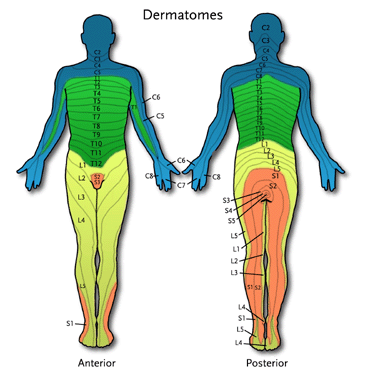 Choose here the anterior-side:			Choose here the posterior-side:Visual Analogue Scale/ Patient Satisfaction:The visual analog scale is a horizontal straight line with the left end of the line representing no pain and the right end of the line representing the worst possible pain. Please make a mark on each line that represents the intensity of the pain in your back, in your left leg and in your right leg. The first line is an example of how to make the mark on the line. Example:  	0	 1	 2	 3	 4	 5	 6	 7	 8	 9	10No pain 										worst possiblepainBack pain: 0	 1	 2	 3	 4	 5	 6	 7	 8	 9	10In case of lumbar complaints:Left leg pain: 0	 1	 2	 3	 4	 5	 6	 7	 8	 9	10Right leg pain: 0	 1	 2	 3	 4	 5	 6	 7	 8	 9	10In case of cervical complaints:Left arm pain: 0	 1	 2	 3	 4	 5	 6	 7	 8	 9	10Right arm pain: 0	 1	 2	 3	 4	 5	 6	 7	 8	 9	10Left hand pain: 0	 1	 2	 3	 4	 5	 6	 7	 8	 9	10Right hand pain: 0	 1	 2	 3	 4	 5	 6	 7	 8	 9	10Oswestry Disability Index This questionnaire is designed to give the doctor information as to how your back pain has affected your ability to manage everyday life. Please answer every section and mark in each section only the ONE box which applies to you. We realize that you may consider that two of the statements in any one section relate to you, but please just mark the box which most closely describes your problem.SF – 36This survey asks for your views about your health. This information will help keep track of how you feel and how well you are able to do your usual activities. Answer every question by selecting the answer as indicated. If you are unsure about how to answer a question, please give the best answer you can. In general, would you say your health is:Excellent 	     	     Very good		          Good		           Fair	          Poor Compared to one year ago, how would you rate your health in general now?Much better now     Somewhat better now      About the same	  Somewhat worse now	    Much worse nowThe following questions are about activities you might do during a typical day. Does your health now limit you in these activities? If so, how much?Yes, limited a lot	Yes, limited a little 	No, not limited at allVigorous activities, such as running, 								lifting heavy objects, participating in strenuous sportsModerate activities, such as moving 								a table, pushing a vacuum cleaner, bowling, or playing golfLifting or carrying groceries									Climbing several flights of stairs									Climbing one flight of stairs 									Bending, kneeling, or stooping									During the past 4 weeks, have you had any of the following problems with your work or other regular daily activities as a result of your physical health? Yes      NoCut down on the amount of time you spend on work or other activities 		  	Accomplished less than you would like 						  	Were limited in the kind of work or other activities				  	Had difficulty performing the work or other activities 				  	(for example, it took extra effort)During in the past 4 weeks, have you had any of the following problems with your work or other regular daily activities as a result of any emotional problems (such as feeling depressed or anxious)?Yes	NoCut down on the amount of time you spend on work or other activities		 	Accomplished less than you would like 						 	Didn´t do work or other activities as carefully as usual 				 	During the past 4 weeks, to what extent has your physical health or emotional problems interfered with your normal social activities with family, friends, neighbors, or groups?Not at all    slightly   moderately   quite a bit    extremelyHow much bodily pain have you had during the past 4 weeks? None    Very mild      Mild        Moderate      Severe       Very severeDuring the past 4 weeks, how much did pain interfere with your normal work (including both work outside the home and housework)? Not at all    A little bit   Moderately   Quite a bit    ExtremelyThese questions are about how you feel and how things have been with you during the past 4 weeks. For each question, please give the one answer that comes closest to the way you have been feeling. How much of the time during the past 4 weeks…. 						        All of         most of    a good bit   some of   a little of     none          the time     the time   of the time  the time  the time   of the timeDid you feel full of pep?						     		Have you been a very nervous person?						Have you felt so down in the dumps that nothing could cheer you up?							Have you felt calm and peaceful?							Did you have a lot of energy?							Have you felt downhearted and blue?						Did you feel worn out?								Have you been a happy person?							Did you feel tired?									During past 4 weeks, how much of the time has your physical health or emotional problems interfered with your social activities (like visiting friends, relatives, etc.)? All of the time     most of the time   some of the time    a little of  time 	noneHow TRUE or FALSE is each of the following statements for you? I seem to get sick a little easier than other people							I am as healthy as anybody I know								I expect my health to get worse			   						My health is excellent										Optional note: BACK PAIN SCALE (VAS) DOES NOT ALLOW FOR INSERTION EventDateData/ Films/MRI/ CTDescription/ ResultsCardiovascular diseasesYesNoDetail (if yes)Blood pressure/ hypertensionStrokeHeart troubleIrregular heartbeatBlood clots/ embolismRespiratory systemYesNoDetail (if yes)Nose throat problemBreathing problemChest pain AsthmaPneumoniaTuberculosis Hormonal/ metabolic diseasesYesNoDetail (if yes)DiabetesThyroid problemDiseases of the nerve systemYesNoDetail (if yes)Migraine headacheNervous breakdown Eye problemsEpilepsyDepressionGastrointestinal tract/ organsYesNoDetail (if yes)Stomach problemPyrosisColitisHepatitis/ JaundiceKidney problems Infectious diseasesYesNoDetail (if yes)HIV positivHepatitisBlood diseases/ Anemia/ TransfusionYesNoDetail (if yes)Bleeding problemTransfusionAnemiaJoint/ bone diseasesJoint/ bone diseasesYesYesNoNoDetail (if yes)LupusLupusArihritisArihritisBack problems (other)Back problems (other)OsteoporosisOsteoporosisCancerYesYesNoNoDetail (if yes)Detail (if yes)Consumption (daily, weekly, etc.)AlcoholCigarettesDrugs (Cannabis, etc.)Section 1 -  Pain Intensity (0) I have no pain at the moment (1) The pain is very mild at the moment (2) The pain is moderate at the moment (3) The pain is fairly severe at the moment (4) The pain is very severe at the moment (5) The pain is the worst imaginable at the          MomentSection 2 – Personal Care (washing, dressing, etc.) (0) I can look after myself normally without         causing extra pain  (1) I can look after myself normally but it is          very painful (2) It is painful to look after myself and I am          slow and careful (3) I need some help but manage most of my          personal care  (4) I need help every day in most aspects of         self care (5) I do not get dressed, wash with difficulty and stay in bedSection 3 – Lifting  (0) I can lift heavy weights without extra pain  (1) I can lift heavy weights but it gives extra pain (2) Pain prevents me from lifting heavy weights off the floor     but I can manage they are conveniently positioned, for    example on a table  (3) Pain prevents me from lifting heavy weights but I can    manage light to medium weights if they are conveniently    positioned. (4) I can lift only very light weights  (5) I cannot lift or carry anything at all Section 4 – Walking  (0) Pain does not prevent me from walking any distance  (1) Pain prevents me walking more than  1 kilometer (2) Pain prevents me walking more than ½ kilometer (3) Pain prevents me walking more than 100 meter (4) I can only walk using a stick or crutches (5) I am in bed most of the time and have to crawl to the toiletSection 5 – Sitting (0) I can sit in any chair as long as I like (1) I can sit in my favorite chair as long as I like (2) Pain prevent me from sitting more than 1 hour  (3) Pain prevent me from sitting more than ½ hour  (4) Pain prevent me from sitting more than 10  minutes (5) Pain prevent me from sitting at allSection 6 -  Standing  (0) I can stand as I want without extra pain (1) I can stand as long as I want but it gives         me extra pain  (2) Pain prevents me from standing for more          than 1 hour (3) Pain prevents me from standing for more          than ½ hour  (4) Pain prevents me from standing for more          than 10 minutes (5) Pain prevents me from standing at allSection 7 – Sleeping  (0) My sleep is never disturbed my pain  (1) My sleep is occasionally disturbed my pain (2) Because of pain I have less than 6 hours sleep (3) Because of pain I have less than 4 hours sleep (4) Because of pain I have less than 2 hours sleep (5) Pain prevents me from sleeping at allSection 8 – Sex Life (if applicable)  (0) My sex life is normal and causes no extra pain (1) My sex life is normal and causes some extra pain (2) My sex life is nearly normal but is very painful  (3) My sex life is severely restricted by pain  (4) My sex life is nearly absent because of pain  (5) Pain prevents any sex life at allSection 9 – Social Life (0) My social life is normal and causes no extra pain  (1)  My social life is normal but increases the degree of pain  (2) Pain has no significant effect on my social life apart from limiting my more energetic interests such as sports, dancing etc.  (3) Pain has restricted my social life and I do not go out as often (4) Pain has restricted my social life to my home (5) I have no social life because of painSection 10  – Traveling  (0) I can travel anywhere without extra pain (1) I can travel anywhere but it gives extra pain  (2) Pain is bad but I manage journeys over 2 hours (3) Pain is bad but I manage journeys less than 1 hour (4) Pain is bad but I manage journeys less than 30 minutes (5) Pain prevents me from traveling except to receive treatment